№48/2019                                                                                                              29.11.2019 г.ПРОТОКОЛпубличного слушания по проекту  решенияСобрания депутатов   Кильдюшевского сельского поселенияЯльчикского  района Чувашской Республики деревня Кильдюшево                                                                                29.11.2019 г.Председатель –  Солин Сергей Петрович,  глава  Кильдюшевского сельского поселения.Секретарь – Воронова Инесса Петровна.Присутствуют:  жители  Кильдюшевского  сельского поселения Яльчикского  района Чувашской Республики – 35.ПОВЕСТКА ДНЯ:1. Рассмотрение проекта решения Собрания депутатов  Кильдюшевского сельского поселения  Яльчикского района Чувашской Республики "О бюджете Кильдюшевского сельского поселения Яльчикского района Чувашской Республики на 2020 год и на плановый период 2021 и 2022 годов".СЛУШАЛИ:Солина Сергея Петровича,  главу  Кильдюшевского сельского поселения. Он ознакомил с проектом Решения Собрания депутатов Кильдюшевского сельского поселения Яльчикского района Чувашской Республики «"О бюджете Кильдюшевского сельского поселения Яльчикского района Чувашской Республики на 2020 год и на плановый период 2021 и 2022 годов", обнародованным (опубликованным) в Информационном бюллетене «Вестник   Кильдюшевского сельского поселения Яльчикского района Чувашской Республики» от 18 ноября  2019 года  №  46.ВЫСТУПИЛ:     Александров А.В. – депутат Собрания депутатов Кильдюшевского сельского поселения Яльчикского района Чувашской Республики по  избирательному округу №3, который  предложил одобрить проект Решения Собрания депутатов Кильдюшевского   сельского поселения Яльчикского района Чувашской Республики.РЕШИЛИ: Рекомендовать Собранию депутатов  утвердить  бюджет Кильдюшевского сельского поселения Яльчикского района Чувашской Республики на 2020 год и на плановый период 2021 и 2022 годов.Решение принято. Проголосовало: за – 35 человек,                         против – нет,	                   воздержавшихся – нет. Председатель собрания                                                                        С.П.Солин                                                            Секретарь                                                                                             И.П.ВороноваВопрос: Можно ли обжаловать приговор суда, если уголовное дело рассмотрено в особом порядке?Ответ: В соответствии со ст.314 УПК РФ обвиняемый вправе при наличии согласия государственного или частного обвинителя и потерпевшего заявить о согласии с предъявленным ему обвинением и ходатайствовать о постановлении приговора без проведения судебного разбирательства по уголовным делам о преступлениях, наказание за которые, предусмотренное Уголовным кодексом Российской Федерации, не превышает 10 лет лишения свободы.          Особенностью рассмотрения уголовного дела в порядке особого судопроизводства является то, что не проводит в общем порядке исследование и оценку доказательств, собранных по уголовному делу. При этом могут быть исследованы обстоятельства, характеризующие личность подсудимого, а также обстоятельства, смягчающие и отягчающие наказание.Согласно ст.317 УПК РФ, приговор, постановленный в особом порядке, не может быть обжалован по мотивам несоответствия выводов суда, изложенных в приговоре, фактическим обстоятельствам уголовного дела, установленным судом первой инстанции.Вместе с тем, закон допускает возможность обжалования такого приговора по иным основаниям, предусмотренным ст.38915 УПК РФ, в том числе таких как:-существенное нарушение уголовно-процессуального закона;-неправильное применение уголовного закона;-несправедливость приговора.Апелляционная жалоба подается осужденным на приговор или иное решение мирового судьи - в районный суд, а на приговор районного суда – в суд субъекта РФ.Апелляционная жалоба на приговор суда первой инстанции может быть подана в течение 10 суток со дня постановления приговора или вынесения иного решения суда, а осужденным, содержащимся под стражей, - в тот же срок со дня вручения ему копий приговора, определения, постановления.Заместитель прокурора районамладший советник юстиции                                                             В.В. ПутяковВопрос: в течение какого срока лицо считается подвергнутым административному наказанию ?Ответ: В соответствии со ст.4.6 Кодекса РФ об административных правонарушениях лицо,  которому назначено административное наказание за совершение административного правонарушения, считается подвергнутым данному наказанию со дня вступления в законную силу постановления о назначении административного наказания до истечения одного года со дня окончания исполнения данного постановления.         В правоприменительной практике возникали вопросы, связанные с исчислением этого срока в случае, если наказание не было фактически исполнено.         Частью 2 статьи 31.2 Кодекса Российской Федерации об административных правонарушениях установлено, что постановление по делу об административном правонарушении подлежит исполнению в полном объеме с момента его вступления в законную силу.         При этом статьей 31.9 Кодекса РФ об административных правонарушениях регламентирован институт давности исполнения постановления о назначении административного наказания.         Так, в части 1 названной статьи определено общее правило, согласно которому постановление о назначении административного наказания не подлежит исполнению в случае, если это постановление не было приведено в исполнение в течение двух лет со дня его вступления в законную силу.         В ситуации, когда отсутствуют сведения об исполнении административного наказания, а также отсутствуют сведения о перерыве течения соответствующего срока давности, днем окончания исполнения постановления о назначении административного штрафа будет являться день, в который истекли два года со дня вступления данного постановления в законную силу.         Таким образом, лицо будет считаться подвергнутым соответствующему административному наказанию до истечения одного года с указанного дня.Заместитель прокурора районамладший советник юстиции                                                             В.В. ПутяковВопрос: Вправе ли работодатель привлекать работника к работе в выходные дни ?Ответ: В соответствии с частью 1 статьи 113 Трудового кодекса Российской Федерации привлечение работников к работе в выходные и нерабочие праздничные дни возможно в исключительных случаях.           Работника могут привлечь к работе в выходные и праздники без его согласия в чрезвычайных ситуациях, например:         - для предотвращения катастрофы, производственной аварии либо устранения последствий катастрофы, производственной аварии или стихийного бедствия;         - предотвращения несчастных случаев, уничтожения или порчи имущества работодателя, государственного или муниципального имущества;         - выполнения работ, необходимость которых обусловлена введением чрезвычайного или военного положения, неотложных работ в условиях чрезвычайных обстоятельств (пожары, наводнения, голод, землетрясения, эпидемии, эпизоотии и пр.), а также в иных случаях, ставящих под угрозу жизнь или нормальные жизненные условия всего населения или его части.         Кроме того, работника могут привлечь к работе в выходные и праздники с его письменного согласия, если возникает необходимость проведения срочных работ, от выполнения которых зависит нормальная работа организации.          Во всех остальных случаях для привлечения работников к работе в выходные и праздники, от работодателя необходимо учитывать мнение профсоюза (при его наличии).         Также следует иметь в виду, что если для привлечения к работе в выходной или праздничный день от работника требуется согласие на такую работу, работодатель не вправе привлечь работника к дисциплинарной ответственности за отказ от работы в эти дни.Заместитель прокурора районамладший советник юстиции                                                             В.В. ПутяковВопрос: Подлежит ли гражданин уголовной ответственности, если он отказался от совершения задуманного им преступления?Ответ: Одной из уголовно-правовых мер, учитывающей позитивную активность лица, является норма о добровольном отказе от преступления. Закон определяет его как прекращение лицом приготовления к преступлению либо прекращение действий (бездействия), непосредственно направленных на совершение преступления, если лицо осознавало возможность доведения преступления до конца (ст. 31 УК РФ).         Отказ от доведения преступления до конца должен быть добровольным и окончательным. Добровольность отказа означает, что лицо прекратило дальнейшую преступную деятельность, осознавая возможность доведения ее до конца. Лицо активно предотвращает преступные последствия или воздерживается от продолжения выполнения действий, образующих, по смыслу закона, уголовно наказуемое деяние.         Не может быть признан добровольным и, следовательно, устраняющим ответственность отказ, который вызван невозможностью дальнейшего продолжения преступных действий вследствие причин, возникших помимо воли виновного. Окончательность добровольного отказа означает полный отказ от продолжения совершения преступления, а не временное приостановление преступного поведения, чтобы в дальнейшем продолжить его.         В случае добровольного и окончательного отказа от доведения преступления до конца лицо не подлежит уголовной ответственности за это преступление.         Давая уголовно-правовую оценку содеянному, важно учитывать, что уголовный закон позволяет признать добровольный отказ лишь в отношении того деяния, на совершение которого был направлен умысел лица. В тех ситуациях, когда в выполненных лицом действиях содержатся признаки иного состава преступления (оконченного или неоконченного), уголовный закон предписывает, что такое лицо подлежит уголовной ответственности за такие действия.         Кроме того, не подлежат уголовной ответственности организатор преступления и подстрекатель к преступлению, если эти лица своевременным сообщением органам власти или иными предпринятыми мерами предотвратили доведение преступления исполнителем до конца.   Пособник преступления не подлежит уголовной ответственности, если он предпринял все зависящие от него меры, чтобы предотвратить совершение преступления.         Вместе с тем, если действия организатора или подстрекателя не привели к предотвращению совершения преступления исполнителем, то предпринятые ими меры, могут быть признаны судом смягчающими обстоятельствами при назначении наказания.Заместитель прокурора районамладший советник юстиции                                                             В.В. ПутяковВопрос: Существует ли какая-либо ответственность за рекламу наркотических средств ?Ответ: В соответствии с ч. 1 ст. 46 Федерального закона от 08.01.1998 № 3-ФЗ «О наркотических средствах и психотропных веществах» пропаганда наркотических средств, направленная на распространение сведений о способах, методах разработки, изготовления и использования наркотических средств запрещается.         Согласно ст.ст. 3 и 7 Федерального закона от 13.03.2006 № 38-ФЗ «О рекламе» реклама - это информация, распространенная любым способом, в любой форме и с использованием любых средств, адресованная неопределенному кругу лиц и направленная на привлечение внимания к объекту рекламирования, формирование или поддержание интереса к нему и его продвижение на рынке. Не допускается реклама наркотических средств, психотропных веществ и их прекурсоров, растений, содержащих наркотические средства или психотропные вещества либо их прекурсоры, и их частей, содержащих наркотические средства или психотропные вещества либо их прекурсоры.         Статьей 6.13 Кодекса Российской Федерации об административных правонарушениях предусмотрено, что пропаганда либо незаконная реклама наркотических средств влечет наложение административного штрафа:           - на граждан в размере от четырех тысяч до пяти тысяч рублей с конфискацией рекламной продукции и оборудования, использованного для ее изготовления;          - на должностных лиц - от сорока тысяч до пятидесяти тысяч рублей;          - на лиц, осуществляющих предпринимательскую деятельность без образования юридического лица, - от сорока тысяч до пятидесяти тысяч рублей с конфискацией рекламной продукции и оборудования, использованного для ее изготовления либо административное приостановление деятельности на срок до девяноста суток с конфискацией рекламной продукции и оборудования, использованного для ее изготовления;           - на юридических лиц - от восьмисот тысяч до одного миллиона рублей с конфискацией рекламной продукции и оборудования, использованного для ее изготовления либо административное приостановление деятельности на срок до девяноста суток с конфискацией рекламной продукции и оборудования, использованного для ее изготовления.Заместитель прокурора районамладший советник юстиции                                                             В.В. ПутяковРасширен круг полномочий сотрудников полицииФедеральным законом от 16 октября 2019 года № 337 ФЗ, вступившим в законную силу 27 октября 2019 года, внесены изменения в ст.13 Федерального закона «О полиции».         Согласно изменениям, полиции для выполнения возложенных на нее обязанностей, в дополнение к уже имеющимся правам предоставлено право объявлять физическому лицу официальное предостережение (предостережение) о недопустимости действий, создающих условия для совершения преступлений, административных правонарушений, разрешение которых отнесено к компетенции полиции, либо недопустимости продолжения антиобщественного поведения.         Порядок объявления такого официального предостережения, в том числе порядок его направления (вручения), форма официального предостережения (предостережения), а также перечни категорий должностных лиц, уполномоченных его объявлять, определяется МВД России.Заместитель прокурора районамладший советник юстиции                                                             В.В. ПутяковЧто делать, если вымогают взятку?Наиболее общественно-опасным коррупционным преступлением является взяточничество. В случае, если какое-либо должностное лицо государственного или муниципального органа вымогает у вас взятку, необходимо: вести себя вежливо, внимательно выслушать и точно запомнить поставленные вам условия, постараться перенести вопрос о времени передачи взятки до следующей беседы, не брать инициативу в разговоре на себя, позволить потенциальному взяткополучателю выговориться, после чего незамедлительно обратиться с устным или письменным сообщением в правоохранительные органы по месту вашего жительства (районные, городские) или в их вышестоящие органы: в органы внутренних дел, федеральной безопасности, прокуратуру или иные правоохранительные органы.В соответствии с положениями уголовного закона лицо, давшее взятку, освобождается от уголовной ответственности, если оно активно способствовало раскрытию и (или) расследованию преступления и либо в отношении его имело место вымогательство взятки со стороны должностного лица, либо лицо после совершения преступления добровольно сообщило в орган, имеющий право возбудить уголовное дело, о даче взятки.Помните, что только своевременное и добровольное заявление о факте вымогательства взятки может избавить вас от уголовной ответственности и поможет изобличить коррупционера.Заместитель прокурора районамладший советник юстиции                                                             В.В. ПутяковИнформационный бюллетень «Вестник Сабанчинского сельского поселения Яльчикского района»отпечатан в администрации Сабанчинского сельского поселения Яльчикского района Чувашской РеспубликиАдрес: с. Сабанчино, ул. Центральная,   дом 100.  Тираж: 7 экз.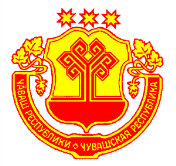 Информационный бюллетеньВестник Кильдюшевского сельского поселения Яльчикского районаУТВЕРЖДЕНРешением Собрания депутатов Кильдюшевского сельского поселения Яльчикского района № 1/2 “22” января 2008г.